INFORME DE AVANCE TÉCNICO DEL PROYECTO DE INVESTIGACIÓNB1. Objetivos, indicadores y medios de verificaciónB.2. Resultados esperadosDescribir los resultados que se esperan obtener con el desarrollo del Proyecto de Investigación, especificando indicadores para evaluación de éxito y objetivo específico que se ha cumplido en el semestre, con cada uno de los resultados. Los resultados deben estar claramente relacionados con los productos esperados indicados en el plan General de Trabajo.3 Fase de planificación para la puesta en marcha del proyecto.4 Nivel de actividad acorde a lo presentado en el Plan General de Trabajo del SPI.5 Fase de elaboración y utilización de instrumentos para el relevamiento de datos.Nivel de productividad de los investigadores desde el inicio del proyecto de investigación6 El análisis de datos y resultados es un proceso de inspeccionar, limpiar y transformar datos con el objetivo de resaltar información útil, lo que sugiere conclusiones, y apoyo a la toma de decisiones(*)Solo para aquellos casos que apliqueEspacios de divulgación del conocimiento científicoActividades realizadas con la institución asociada y otra (en el caso que aplique)Anexos: se pueden adjuntar anexos como respaldo de actividades realizadas: (Convenios y contratos - que no sean proveedores-, certificaciones, resoluciones de Instituciones involucradas en el proyecto de investigación, fotos, producción científica o proyección de la misma, actas de reuniones, materiales, etc.)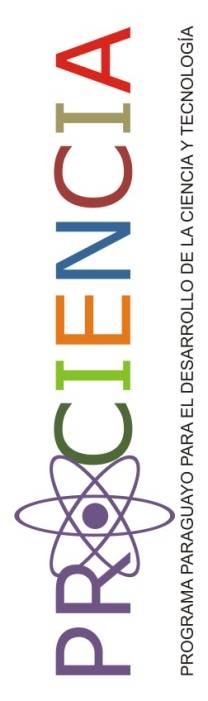 Consejo Nacional de Ciencia y TecnologíaFomento a la Investigación CientíficaFondos Concursables de Proyectos de I+DINFORME DE AVANCE“NOMBRE DEL PROYECTO DE INVESTIGACIÓN”PINV15-XXXDe xx a xx de  201XA DATOS GENERALESA.1 Institución proponenteA.1 Institución proponenteA.1 Institución proponenteA.1 Institución proponenteA.1 Institución proponenteA.1 Institución proponenteA.1 Institución proponenteA.1 Institución proponentea) Datos de la Institución (universidad, centro académico, instituto o centro de investigación, organismo gubernamental o no gubernamental, público o privado)a) Datos de la Institución (universidad, centro académico, instituto o centro de investigación, organismo gubernamental o no gubernamental, público o privado)a) Datos de la Institución (universidad, centro académico, instituto o centro de investigación, organismo gubernamental o no gubernamental, público o privado)a) Datos de la Institución (universidad, centro académico, instituto o centro de investigación, organismo gubernamental o no gubernamental, público o privado)a) Datos de la Institución (universidad, centro académico, instituto o centro de investigación, organismo gubernamental o no gubernamental, público o privado)a) Datos de la Institución (universidad, centro académico, instituto o centro de investigación, organismo gubernamental o no gubernamental, público o privado)a) Datos de la Institución (universidad, centro académico, instituto o centro de investigación, organismo gubernamental o no gubernamental, público o privado)a) Datos de la Institución (universidad, centro académico, instituto o centro de investigación, organismo gubernamental o no gubernamental, público o privado)Nombre de la Institución:Facultad/departamentoInstitución públicaInstitución privadaInstitución privadaDirección:Ciudad:Teléfono:E-mail:E-mail:E-mail:b) Proyecto de Investigación b) Proyecto de Investigación b) Proyecto de Investigación b) Proyecto de Investigación b) Proyecto de Investigación b) Proyecto de Investigación b) Proyecto de Investigación b) Proyecto de Investigación Modalidad:Título del Proyecto:Código del Proyecto:Área de la Ciencia:Meta Mínima:Responsable TécnicoB. DATOS DE DESARROLLO DEL PROYECTO DE INVESTIGACIÓNObjetivo GeneralIndicador verificable de  cumplimientoMedio de VerificaciónObservacionesResultados esperadosObservaciones1)2)3)4)C. MARCO CONCEPTUAL Y METODOLÓGICO3Nivel PGT4Descripción de ActividadesIndicadoresMedios de verificación(incluir referencia según número de anexo que corresponda)RiesgosGrado de avance (en porcentaje)ComentariosNivel PGT4Descripción de ActividadesIndicadoresMedios de verificación(incluir referencia según número de anexo que corresponda)RiesgosD. TRABAJO DE CAMPO5Nivel PGTDescripción de ActividadesIndicadoresMedios de verificación(incluir referencia según número de anexo que corresponda)RiesgosGrado de avance (en porcentaje)ComentariosNombre y apellido del investigadorProducción (libro, capítulo de libro, artículo, producción técnica/tecnológica, etc.) relacionado al proyectoAñoE. ANÁLISIS DE RESULTADOS6Nivel PGTDescripción de ActividadesIndicadoresMedios de verificación(incluir referencia según número de anexo que corresponda)RiesgosGrado de avance (en porcentaje)ComentariosNivel PGTDescripción de ActividadesIndicadoresMedios de verificación(incluir referencia según número de anexo que corresponda)RiesgosF. GESTIÓN DE PROYECTO*Nivel PGTDescripción de ActividadesIndicadoresMedios de verificación(incluir referencia según número de anexo que corresponda)RiesgosGrado de avance (en porcentaje)ComentariosNivel PGTDescripción de ActividadesIndicadoresMedios de verificación(incluir referencia según número de anexo que corresponda)RiesgosG. PRESENTACIÓN Y DIFUSIÓN DE RESULTADOS DE LA INVESTIGACIÓNNivel PGTDescripción de ActividadesIndicadoresMedios de verificación(incluir referencia según número de anexo que corresponda)RiesgosGrado de avance (en porcentaje)ComentariosNivel PGTDescripción de ActividadesIndicadoresMedios de verificación(incluir referencia según número de anexo que corresponda)RiesgosNómina de espacios de divulgación organizados por la institución (anexar documentos, informes institucionales, publicaciones en prensa y registro on line de respaldo)FechaNómina de espacios de divulgación (jornadas, seminarios, eventos, otros) a los que asistieron los/as investigadores (anexar informes institucionales y afiches)Institución organizadoraFechaModalidad de participación de los investigadores: ponente, participante (adjuntar certificados si tienen)Nombre de la actividadInstitución asociada u otraFechaBreve descripción de la actividad